Employees Incubation Form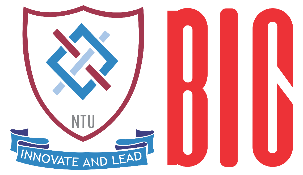 Founder Name:----------------------------------------------------------------------------------------------------------------Contact Number:----------------------------------------------------------------------------------------------------------------Email:----------------------------------------------------------------------------------------------------------------Startup Name:----------------------------------------------------------------------------------------------------------------Startup Brief (100 Words):----------------------------------------------------------------------------------------------------------------------------------------------------------------------------------------------------------------------------------------------------------------------------------------------------------------------------------------------------------------------------------------------------------------------------------------------------------------------------------------------------------------------------------------------------------------------------------------------------------------------------------------------------------------------------------------------------------------------------------------------------------------------------------------------------------------Startup Sector:----------------------------------------------------------------------------------------------------------------Startup Subsector:----------------------------------------------------------------------------------------------------------------Startup Stage:Pree Seed	      Seed	     Foundation	              Development	              GrowthSupport you need from NTU-BIC:------------------------------------------------------------------------------------------------------------------------------------------------------------------------------------------------------------------------------------------------------------------------------------------------------------------------------------------------------------------------------------------------------------------------------------------------------------------------------------------------------------------------------------------------------------------------------------------------------------------------------------------------------------------------------------------------Business Incorporated:Yes			NoDate:								Signature of Founder:								HoD/Dean/Director